M/C Meeting held at Bootle CC on Thursday 4th April 2013 at 1.00pm: Present:Eric Hadfield (President)		John Williams (Chair)		John Rotheram (Cricket Chair)		Chris Weston (Hon Sec)		Alan Bristow (Hon Treas)		Rob Durand (1st / 2nd XI Fixtures Secretary)	In attendance: Neil Girvin as L&DCC Registration Secretary as Rob Roberts (L&DCC Cups Secretary)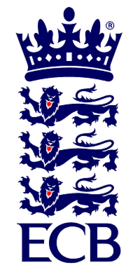 THE LIVERPOOL & DISTRICT CRICKET COMPETITIONThe ECB Premier League in Lancashire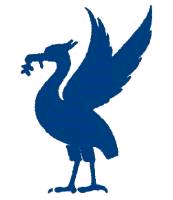 www.lpoolcomp.co.ukAgenda itemRecorded Minutes1     ApologiesThere were no apologies as all officials were present. 2.1  Minutes of Previous Meeting  The Hon Treas AB signed the minutes of the March 2013 M/C meeting as a true and accurate record of that meeting as JW as Chair had been in New Zealand at the time and was not in a position to sign them off in the usual way..2.2Action Point ItemsCW took the meeting through the Action Points.2.3Matters arisingMatters Arising from these would, as usual, be dealt with largely en passant3Fixt Sec's ReportLeague Rob D / Change of start date for season 2013 These were discussed in detailCups Rob RAfter the reminder posting on the site for the U16/U21s there were now x 7 U16s entries and x 14 U21s. The closing date was Fri 19th April. The draw would be made at the next Cr Co i.e. on Tues 30th April at Rainhill CC.4      Registration Sec's ReportRegistrations update  NGThere were 10 registrations left as "outstanding" on play cricket. NG took the meeting through the list of players one at a time.  For a variety of different reasons there were four Cat 1a, one Cat 1b and five (in all) Cat 3a incomplete registrations. NG was otherwise up to dateLists of residence qualified players to pre season meetingThe lists were in preparation and would be produced by Tuesday.  5     Hon Treasurer’s ReportFigures of Account  Were given
AB notified carefully that £476.67 of the Current Account Balance was held in that account as a pair of as yet un-cashed season 2012 cheques (!) against Northern and Wigan CCs and as previously noted to this committee.Debtors and Creditors Statements to clubs 2012After discussion and at AB's suggestion it was agreed that AB could, if convenient to him, "settle with" these two clubs that were left over from 2012 by means of an adjusted season 2013 invoice to them. I.e. the amount owed to them by the L&DCC from 2012 would be subtracted from the 2013 invoice and they would simply pay less in 2013.Kundra Computers had been paid, less £20 "transport costs" which had been refunded as NG had collected the computers..The final tranche of payments to the PDP coaches had been paid.Subscriptions Invoices to pre season meetingName of L&DCC Account AB went on to say that retaining the name BFS on the accounts was wrong for a number of reasons not least because they were no longer our sponsor but also because it caused serious practical difficulties for AB at the bank over the acceptance/rejection of paying in cheques. AB notified M/C that he had taken steps to begin the change of name of the two L&DCC Accounts so as to remove any references to the BFS. M/C was pleased and congratulated AB for this action and unanimously officially approved this action and was happy with AB's suggestion of a name such as "The Liverpool & District Cricket Competition".Deposit Account.Budget for 2014AB would produce a budget for 2014 by August 2013.6     Club & Ground Chair’s ReportStH Town sit rep AB/JR/CWThis was discussed at length again. CW had written as instructed. M/C /LCB Windleshaw Road and the MBC had been copied in. JW felt we had to meet StHT at the preseason meeting.  JW would draft CW a letter setting up the meeting. We needed to meet a minimum of two accredited StHT officials. C&G Inspections 2013We needed a list of the oldest C&G inspections for the next meeting. EH said he would do this if he got a minute! It was "just" a matter at looking at the dates of the C&G data on the website. It was all up there on the site for all to see.CW offered to do a couple of inspections as long as it was not when he was umpire assessing, the two activities were incompatible. JR offered to do a couple too.PQS 2013As promised Rob R had written to LCB. He had received no reply and so had reminded LCB. He had now received a reply saying that "he had passed the request on to the relevant member of staff". Rob R said that if he had heard nothing by the May meeting he would chase again.7Publicity & Sponsorship Chair’s ReportTwitter re  @LpoolcompBants i.e. spoof site update JW made clear that he never replied directly to the spoof site but would always do so to questions put to M/C via the "contact us" button. Echo coverageJamie Bowman had asked JW for a web posting to help his continued coverage to the L&DCC in 2013. This was agreed. Radio Merseyside coverageJW had contacted Ian Kennedy their Sports Editor for better L&DCC coverage this season perhaps to include (or restore?) ball by ball coverage. Cricketer articleThe Cricketer had written an article in their most recent publication based on our one week delay to the start of the season. Twitter Official SiteJW informed that we had about 700 follows on the official Twitter site.8     Website matterslpoolcomp:Gud Design Update JW was waiting for costings from Gud Design. No changes will be made by the preseason meeting. It was hoped that they would however be in place in time for the start of the season. There would be a new and four-column format: NEWS / M/C BULLETINS / NOTICES / YOUTH CRICKET or something close to this plus a box for a link to TCS' Live Update..play-cricketp-c: Trial of new systemCW reported that we were not part of the new p-c trial. 9     Cricket Chair’s ReportCr Co third  meeting minutes JRThe minutes had been received. There were no problems.Cr Co meeting matters arising JRThese had all been dealt with already and en passant. Oxbridge BallsThis trial would not be taking place. PoM 2013This needed discussion at the next Cr Co meeting and then that of the M/C.Isle of ManJW would write to the 3 clubs in respect of the U17s games.It looked as though the All Age side would not be coming over.10   Hon Secretary’s ReportHandbook 2013 These were being printed. JW/CW would see that they were collected ready for the pre season meeting. John Wright ECB CW meetingThis was on Tues 9th am. County Boards from Yorks /Lancs et al would be there. CW also informed that he had been asked to go to the Houses of Parliament on Tues April 23rd between 4 and 6pm as part of the ECB party to be interviewed by the Parliamentary group of Lords and MPs   N le W TCS and Computers 2013 RD/NGCW had apologised to Ian Walkden for writing an email based on false information after "TCS Training Sunday 2". N le W had actually already received a computer in either 2010 or 2011 and had received TCS training. Our records from MB did not show this. We had no records from MB for these years. CW had copied a form to N le W at the same time as writing and asked them to sign the replacement form.AB promised to help Rob D to check any paperwork from 2010 and 2011 and to fill in any gaps at the pre season meeting. pre Season MeetingCW ran though the agenda Changes were made to the draft.AB would bring his projector and lap top to the pre season meeting for CW's Power Point display on NCS11   LCB / ECB IssuesLCB JWNo report12     A.O.B.MCUA pre season meeting date change to  Thur 18th April Bootle CC 7.30pmWas noted13.    Date of Next Meetingspre Season SGM Tues 9th April Sefton Park CC 7.30pm - M/C from 5.30pmCr Co Tues 30 April Rainhill CC 7.00pmThur 9th May Parkfield CC either 1.00pm or 6.00pm